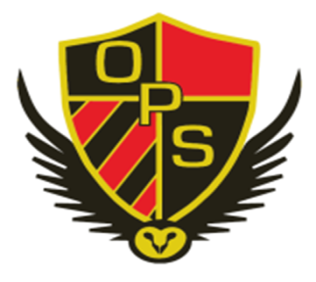 Orleton C of E Primary SchoolCollective Worship Policy SEPT 2020The policy will be reviewed every 5 years  Last reviewed Autumn 2020Date of current review Autumn 2025Approved by GovernorsDate to be reviewedIntroduction The 1988 Education Reform Act states that worship should be a part of a balanced curriculum which promotes the spiritual, cultural, mental and physical development of pupils and society.  The law requires that:1.	All pupils at maintained schools must take part in an act of collective worship each school day.2.	An act of worship may be held for the whole school or groups of children.3.	A school may select the time(s) for its collective worship.4.	In County and controlled schools, worship should take place on the school premises (other agreed venues for aided, special agreement and grant maintained schools).5.	Most acts of collective worship should reflect the broad traditions of Christian belief.6.	If the above (ie 5) is not appropriate, an appeal can be made to the local SACRE for acceptable alternative forms of worship.7.	Parents may request that a child be excused attendance at collective worship.  Teachers may also withdraw from acts of collective worship, but may be required to supervise pupils who are not attending worship.Rationale As part of our high-quality collective worship we seek to enable pupils and staff to:further their spiritual, moral, cultural and mental development.value the individual and promote self worthknow that each and everyone is equal in the love of Godsee that worship is relevant to everyday lifeenable pupils to make positive changes to their livesappreciate that people differ and should be approached in a spirit of opennessstrengthen the community and ethos of our schoolprepare for the opportunities, responsibilities and experiences of life.enable pupils to lay foundations on which a mature understanding and practice of worship may be later developed.explore values and beliefs Aims Orleton  C E Primary School will:•	provide opportunities for reaction, reflection and response.•	provide a variety of activities to encourage participation and discussion        involve and interest all members of the school community•	encourage pupils to express their own views and respect those of other people.•	involve other curriculum areas        foster links with the local community by involvement with our collective worshipPrinciples As a Voluntary controlled school, collective worship will usually reflect the traditions of Christian belief. Our worship is planned around themes which run half termly. Our external partners are asked to deliver sessions that tie in with these themes. Our Worship policy should be read in conjunction with the school’s policy on Religious Education.Weekly Organisation - OrletonMonday	Whole school collective worshipTuesday	Open the Book – external church group alternating with whole school assembly led by one of our staff in key stagesWednesday	Acts 2 / whole school worshipThursday	Songs of Praise – whole school singingFriday			Spotlight or in school worshipTermly acts of worship will be held in St Georges Church and our vicar is always invited to lead/ take part. In worship we strive to arouse: •	enthusiasm and participation•	a sense of caring and sharing•	a sense of community•	a sense of awe•	an opportunity to celebrate      an opportunity to reflect and prayOur pupils should be taught: The seasonal traditions of the Christian calendarThe relationship between God and JesusThe value of taking action to change one’s lifeOur school valuesWorship committee – our worship committee are made up of children from each year group within the school. They meet regularly to discuss how effective worship is, to gather feedback from class members and to work on new projects connected to collective worship throughout the school.Formative Assessment (AfL) - (monitoring the quality of worship in school) Worship leaders will feedback any improvements needed after individual worships to the planning team.Summative Assessment – (evaluating the impact of worship in school) We make judgements about our progress as a school once a year in our annual worship review. In addition we review the planning and delivery for each term’s worship as part of the planning process for the next term. This will be done using the grading descriptors and pupil & staff reviews. Resources at OrletonThe Worship file in common staff, candle, cross and table are kept in the hall. The lighter is kept in the office. The electronic resources are found on the shared drive.Hymn books are used but increasingly words and music from Out of the Ark or the internet are used instead.Moderating and review Ongoing review and improvement is carried out by our Worship Committee made up of pupils from each class.Our governors will review our planning and internal reviews periodically, at least every five years. Open the Book are invited to feed into the review and planning.